Dice Wars ProgramPart 1 - Design the Form - Create this form.  Be sure to rename the objects to match those shown below: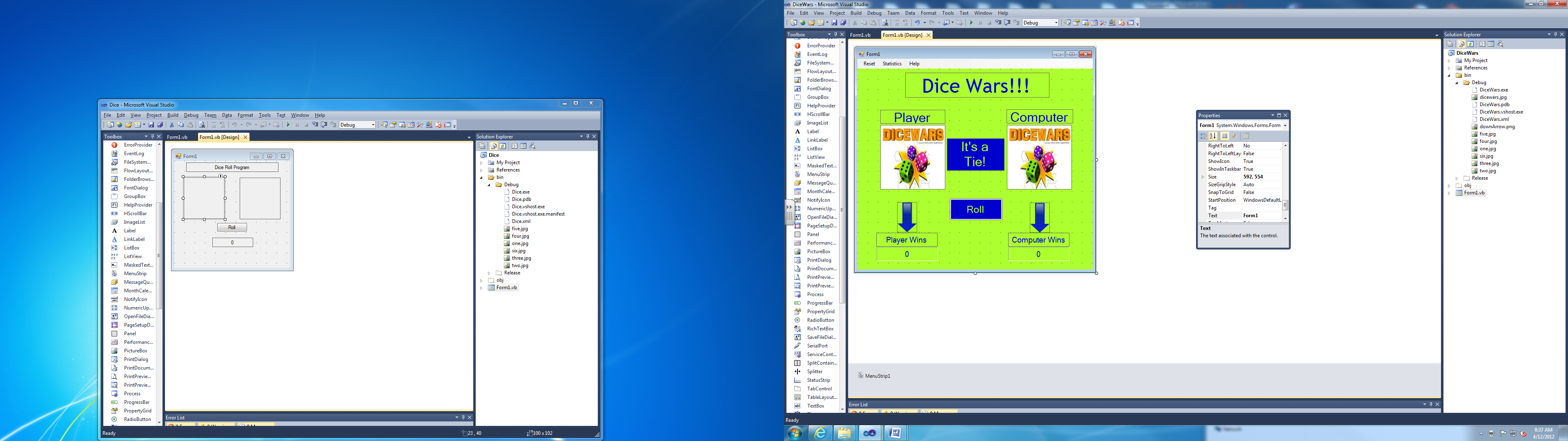 *Set the visible property of cArrow, pArrow, lblTie to False.  We do not want them to show up when the program starts.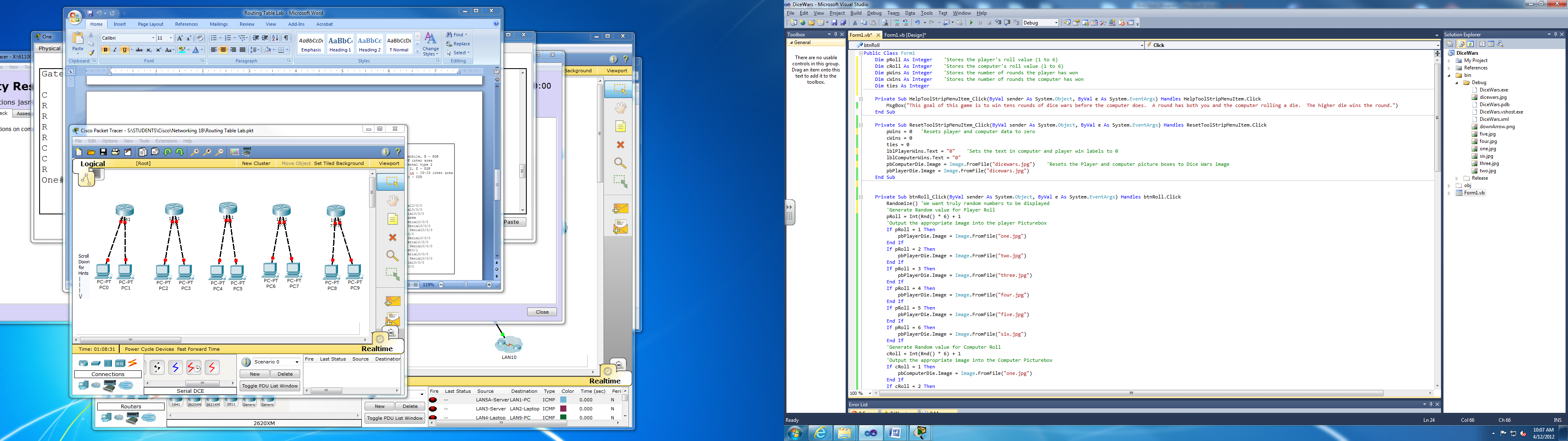 Part 2 - VariablesPart 3 - Coding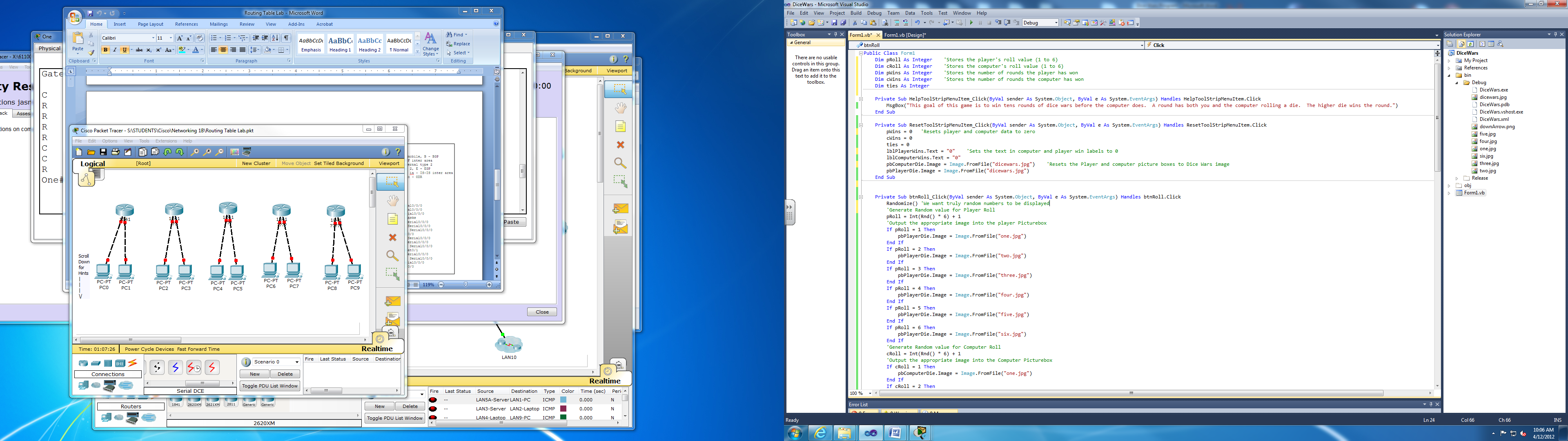 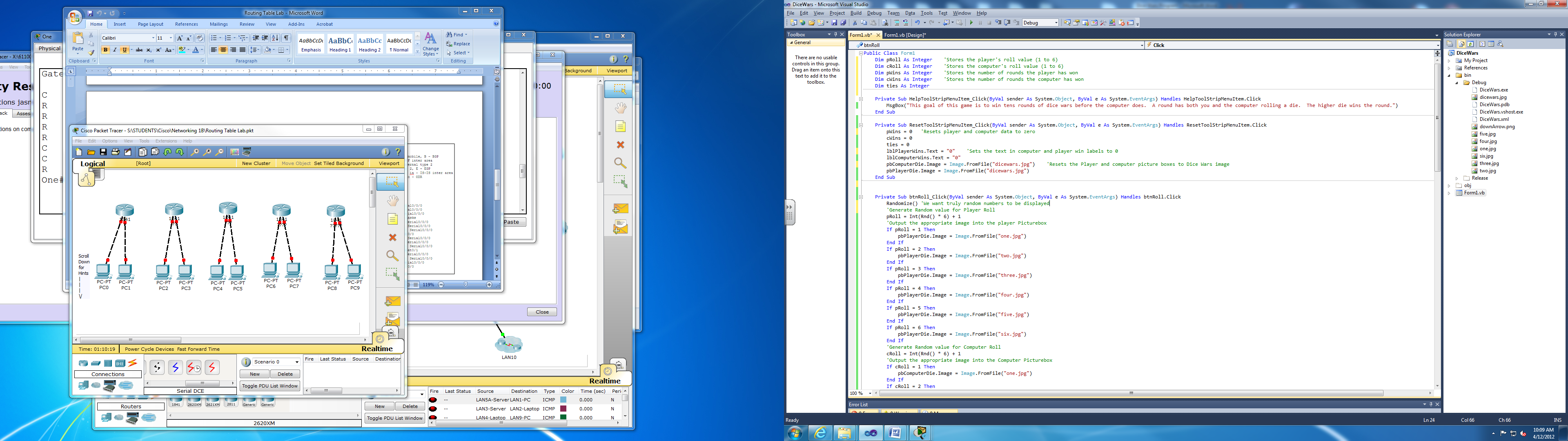 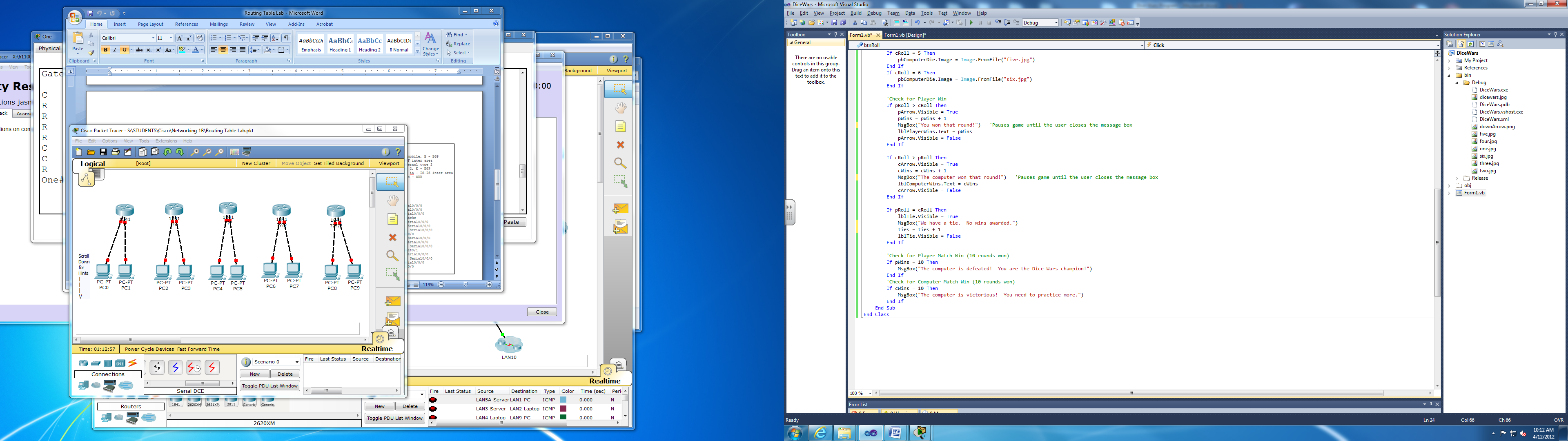 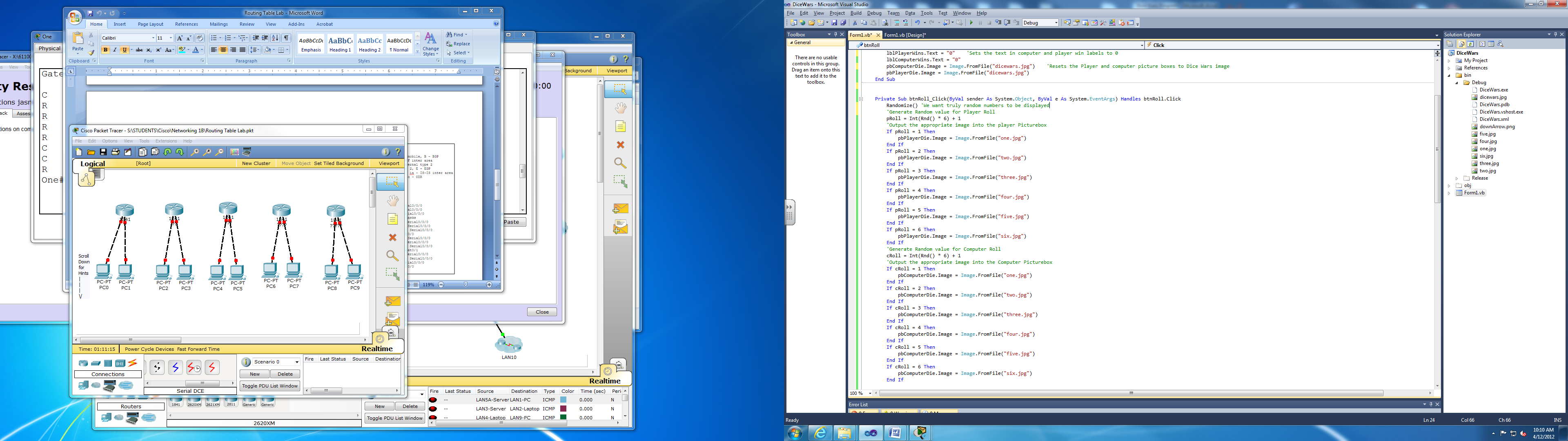 